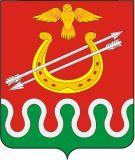 Администрации Боготольского районаКрасноярского краяПОСТАНОВЛЕНИЕг. Боготол«14» марта 2016 г.								№ 83-пО внесении изменений в постановление администрации Боготольского района от 14.10.2013 № 781-п «Об утверждении муниципальной программы Боготольского района «Система социальной защиты населения Боготольского района»В соответствии со статьей 179 Бюджетного кодекса Российской Федерации, со статьей 18 Устава Боготольского района, постановлением администрации района от 05.08. 2013 № 560-п «Об утверждении Порядка принятия решений о разработке муниципальных программ Боготольского района Красноярского края, их формировании и реализации», постановлением администрации Боготольского района от 20.07.2015 № 378-п «Об утверждении Положения об отделе социальной защиты населения администрации Боготольского района»,ПОСТАНОВЛЯЮ:1.Внести в постановление администрации Боготольского района от 14.10.2013 № 781-п «Об утверждении муниципальной программы Боготольского района «Система социальной защиты населения Боготольского района» следующие изменения:1.1. В пункте 3 Постановления слово «администрации» исключить.1.2. В паспорте муниципальной программы:1.2.1. В разделе «Задачи муниципальной программы» после слов «1.Предоставление мер социальной поддержки отдельным категориям граждан, в т. ч. инвалидам» вставить слова «(не реализуется с 2015 года)».1.2.2. В разделе «Целевые показатели и показатели результативности муниципальной программы» после слов «1.Удельный вес граждан получающих меры социальной поддержки адресно (с учетом доходности) в общей численности граждан, имеющих на них право, 36.3% к 2018 году» вставить слова «(не реализуется с 2015 года)».1.3. Приложение 1 к Паспорту муниципальной программы «Система социальной защиты населения Боготольского района» изложить в редакции согласно приложению № 1.1.4. Приложение 2 к Паспорту муниципальной программы «Система социальной защиты населения Боготольского района» изложить в редакции согласно приложению № 2.1.5. «Целевые индикаторы и показатели подпрограммы муниципальной программы» паспорта Подпрограммы 2 «Социальная поддержка семей, имеющих детей» Приложения 4.2 к муниципальной программе Боготольского района Красноярского края «Система социальной защиты населения Боготольского района» изложить в следующей редакции:«Доля оздоровленных детей из числа детей, находящихся в трудной жизненной ситуации, подлежащих оздоровлению в муниципальном районе, и сопровождающих их лиц, воспользовавшихся бесплатным проездом к месту летнего оздоровления и обратно (включая компенсацию стоимости оформления медицинской справки сопровождающим лицам) 100% в 2015-2018 годах».1.6. Приложение 1 к подпрограмме 2 «Социальная поддержка семей, имеющих детей», реализуемой в рамках муниципальной программы Боготольского района Красноярского края «Система социальной защиты населения Боготольского района» изложить в редакции согласно приложению № 3.1.7. Приложение № 1 к подпрограмме 4 «Повышение качества и доступности социальных услуг населению», реализуемой в рамках муниципальной программы Боготольского района Красноярского края «Система социальной защиты населения Боготольского района» изложить в редакции согласно приложению № 4.1.8. Приложение № 2 к подпрограмме 4 «Повышение качества и доступности социальных услуг населению», реализуемой в рамках муниципальной программы Боготольского района Красноярского края «Система социальной защиты населения Боготольского района» изложить в редакции согласно приложению № 5.2.Разместить на официальном сайте Боготольского района в сети Интернет www.bogotol-r.ru и опубликовать настоящее постановление в периодическом печатном издании «Официальный вестник Боготольского района».3.Контроль над исполнением постановления возложить на заместителя главы района по социальным, организационным вопросам и общественно-политической работе Недосекина Г.А.4.Постановление вступает в силу с момента официального обнародования.Глава Боготольского района							А.В. БеловНачальник отдела социальной защитынаселения администрации Боготольского района									А.П. СнопковаНачальник отдела социальной защитынаселения администрации Боготольского района										А.П. СнопковаПриложение № 3к постановлению администрацииБоготольского районаот 14 марта 2016 года № 83 - пНачальник отдела социальной защитынаселения администрации Боготольского района									А.П. СнопковаПриложение № 4к Постановлению администрацииБоготольского районаот 14 марта 2016 года № 83 – пПриложение № 1 к подпрограмме 4«Повышение качества и доступности социальных услуг населению»,реализуемой в рамках муниципальной программыБоготольского района Красноярского края«Система социальной защиты населенияБоготольского района»Перечень целевых индикаторов подпрограммы 4 "Повышение качества и доступности социальных услуг населению"Начальник отдела социальной защитынаселения администрации Боготольского района									А.П. СнопковаПриложение № 5к Постановлению администрацииБоготольского районаот 14 марта 2016 года № 83 – пПриложение № 2 к подпрограмме 4«Повышение качества и доступности социальных услуг населению»,реализуемой в рамках муниципальной программыБоготольского района Красноярского края«Система социальной защиты населенияБоготольского района»Перечень мероприятий подпрограммы 4 «Повышение качества и доступности социальных услуг населению» с указанием объема средств на их реализацию и ожидаемых результатовНачальник отдела социальной защитынаселения администрации Боготольского района									А.П. СнопковаПриложение № 1к Постановлению администрацииБоготольского районаот 14марта 2016 года № 83 - пПриложение № 1к Постановлению администрацииБоготольского районаот 14марта 2016 года № 83 - пПриложение № 1к Постановлению администрацииБоготольского районаот 14марта 2016 года № 83 - пПриложение № 1к Постановлению администрацииБоготольского районаот 14марта 2016 года № 83 - пПриложение № 1к Постановлению администрацииБоготольского районаот 14марта 2016 года № 83 - пПриложение № 1к Постановлению администрацииБоготольского районаот 14марта 2016 года № 83 - пПриложение № 1к Постановлению администрацииБоготольского районаот 14марта 2016 года № 83 - пПриложение № 1к Постановлению администрацииБоготольского районаот 14марта 2016 года № 83 - пПриложение № 1к Постановлению администрацииБоготольского районаот 14марта 2016 года № 83 - пПриложение № 1к Постановлению администрацииБоготольского районаот 14марта 2016 года № 83 - пПриложение № 1к Постановлению администрацииБоготольского районаот 14марта 2016 года № 83 - пПриложение № 1к Постановлению администрацииБоготольского районаот 14марта 2016 года № 83 - пПриложение № 1к Постановлению администрацииБоготольского районаот 14марта 2016 года № 83 - пПриложение № 1к Постановлению администрацииБоготольского районаот 14марта 2016 года № 83 - пПриложение № 1к Постановлению администрацииБоготольского районаот 14марта 2016 года № 83 - пПриложение № 1к Постановлению администрацииБоготольского районаот 14марта 2016 года № 83 - пПриложение 1к Паспорту муниципальной программы«Система социальной защиты населения Боготольского района»Цели, целевые показатели, задачи, показатели результативности программы «Система социальной защиты населения Боготольского района» с расшифровкой плановых значений по годам её реализацииПриложение 1к Паспорту муниципальной программы«Система социальной защиты населения Боготольского района»Цели, целевые показатели, задачи, показатели результативности программы «Система социальной защиты населения Боготольского района» с расшифровкой плановых значений по годам её реализацииПриложение 1к Паспорту муниципальной программы«Система социальной защиты населения Боготольского района»Цели, целевые показатели, задачи, показатели результативности программы «Система социальной защиты населения Боготольского района» с расшифровкой плановых значений по годам её реализацииПриложение 1к Паспорту муниципальной программы«Система социальной защиты населения Боготольского района»Цели, целевые показатели, задачи, показатели результативности программы «Система социальной защиты населения Боготольского района» с расшифровкой плановых значений по годам её реализацииПриложение 1к Паспорту муниципальной программы«Система социальной защиты населения Боготольского района»Цели, целевые показатели, задачи, показатели результативности программы «Система социальной защиты населения Боготольского района» с расшифровкой плановых значений по годам её реализацииПриложение 1к Паспорту муниципальной программы«Система социальной защиты населения Боготольского района»Цели, целевые показатели, задачи, показатели результативности программы «Система социальной защиты населения Боготольского района» с расшифровкой плановых значений по годам её реализацииПриложение 1к Паспорту муниципальной программы«Система социальной защиты населения Боготольского района»Цели, целевые показатели, задачи, показатели результативности программы «Система социальной защиты населения Боготольского района» с расшифровкой плановых значений по годам её реализацииПриложение 1к Паспорту муниципальной программы«Система социальной защиты населения Боготольского района»Цели, целевые показатели, задачи, показатели результативности программы «Система социальной защиты населения Боготольского района» с расшифровкой плановых значений по годам её реализацииПриложение 1к Паспорту муниципальной программы«Система социальной защиты населения Боготольского района»Цели, целевые показатели, задачи, показатели результативности программы «Система социальной защиты населения Боготольского района» с расшифровкой плановых значений по годам её реализацииПриложение 1к Паспорту муниципальной программы«Система социальной защиты населения Боготольского района»Цели, целевые показатели, задачи, показатели результативности программы «Система социальной защиты населения Боготольского района» с расшифровкой плановых значений по годам её реализацииПриложение 1к Паспорту муниципальной программы«Система социальной защиты населения Боготольского района»Цели, целевые показатели, задачи, показатели результативности программы «Система социальной защиты населения Боготольского района» с расшифровкой плановых значений по годам её реализацииПриложение 1к Паспорту муниципальной программы«Система социальной защиты населения Боготольского района»Цели, целевые показатели, задачи, показатели результативности программы «Система социальной защиты населения Боготольского района» с расшифровкой плановых значений по годам её реализацииПриложение 1к Паспорту муниципальной программы«Система социальной защиты населения Боготольского района»Цели, целевые показатели, задачи, показатели результативности программы «Система социальной защиты населения Боготольского района» с расшифровкой плановых значений по годам её реализацииПриложение 1к Паспорту муниципальной программы«Система социальной защиты населения Боготольского района»Цели, целевые показатели, задачи, показатели результативности программы «Система социальной защиты населения Боготольского района» с расшифровкой плановых значений по годам её реализации№ п/пЦели, задачи, показателиЦели, задачи, показателиЕдиница измеренияВес показателяИсточник информацииДва года, предшествующие реализации программыДва года, предшествующие реализации программыДва года, предшествующие реализации программыДва года, предшествующие реализации программыГоды реализации программыГоды реализации программыГоды реализации программыГоды реализации программыГоды реализации программы№ п/пЦели, задачи, показателиЦели, задачи, показателиЕдиница измеренияВес показателяИсточник информации201220122013 2013 20142015201620172018Цель: Своевременное и качественное исполнение переданных государственных полномочий в сфере социальной поддержки и социального обслуживания населенияЦель: Своевременное и качественное исполнение переданных государственных полномочий в сфере социальной поддержки и социального обслуживания населенияЦель: Своевременное и качественное исполнение переданных государственных полномочий в сфере социальной поддержки и социального обслуживания населенияЦель: Своевременное и качественное исполнение переданных государственных полномочий в сфере социальной поддержки и социального обслуживания населенияЦель: Своевременное и качественное исполнение переданных государственных полномочий в сфере социальной поддержки и социального обслуживания населенияЦель: Своевременное и качественное исполнение переданных государственных полномочий в сфере социальной поддержки и социального обслуживания населенияЦель: Своевременное и качественное исполнение переданных государственных полномочий в сфере социальной поддержки и социального обслуживания населенияЦель: Своевременное и качественное исполнение переданных государственных полномочий в сфере социальной поддержки и социального обслуживания населенияЦель: Своевременное и качественное исполнение переданных государственных полномочий в сфере социальной поддержки и социального обслуживания населенияЦель: Своевременное и качественное исполнение переданных государственных полномочий в сфере социальной поддержки и социального обслуживания населенияЦель: Своевременное и качественное исполнение переданных государственных полномочий в сфере социальной поддержки и социального обслуживания населенияЦель: Своевременное и качественное исполнение переданных государственных полномочий в сфере социальной поддержки и социального обслуживания населенияЦель: Своевременное и качественное исполнение переданных государственных полномочий в сфере социальной поддержки и социального обслуживания населенияЦель: Своевременное и качественное исполнение переданных государственных полномочий в сфере социальной поддержки и социального обслуживания населенияЦелевой показатель 1 Удельный вес граждан, получающих меры социальной поддержки адресно (с учетом доходности), в общей численности граждан, имеющих на них правоУдельный вес граждан, получающих меры социальной поддержки адресно (с учетом доходности), в общей численности граждан, имеющих на них право%Xинформационный банк данных "Адресная социальная помощь" 40,440,440,442,142.10000Задача 1: Предоставление мер социальной поддержки отдельным категориям граждан, в т. ч. инвалидамЗадача 1: Предоставление мер социальной поддержки отдельным категориям граждан, в т. ч. инвалидамЗадача 1: Предоставление мер социальной поддержки отдельным категориям граждан, в т. ч. инвалидамЗадача 1: Предоставление мер социальной поддержки отдельным категориям граждан, в т. ч. инвалидамЗадача 1: Предоставление мер социальной поддержки отдельным категориям граждан, в т. ч. инвалидамЗадача 1: Предоставление мер социальной поддержки отдельным категориям граждан, в т. ч. инвалидамЗадача 1: Предоставление мер социальной поддержки отдельным категориям граждан, в т. ч. инвалидамЗадача 1: Предоставление мер социальной поддержки отдельным категориям граждан, в т. ч. инвалидамЗадача 1: Предоставление мер социальной поддержки отдельным категориям граждан, в т. ч. инвалидамЗадача 1: Предоставление мер социальной поддержки отдельным категориям граждан, в т. ч. инвалидамЗадача 1: Предоставление мер социальной поддержки отдельным категориям граждан, в т. ч. инвалидамЗадача 1: Предоставление мер социальной поддержки отдельным категориям граждан, в т. ч. инвалидамЗадача 1: Предоставление мер социальной поддержки отдельным категориям граждан, в т. ч. инвалидамЗадача 1: Предоставление мер социальной поддержки отдельным категориям граждан, в т. ч. инвалидамПодпрограмма 1: Повышение качества жизни отдельных категорий граждан в т. ч. инвалидов, степени их социальной защищенностиПодпрограмма 1: Повышение качества жизни отдельных категорий граждан в т. ч. инвалидов, степени их социальной защищенностиПодпрограмма 1: Повышение качества жизни отдельных категорий граждан в т. ч. инвалидов, степени их социальной защищенностиПодпрограмма 1: Повышение качества жизни отдельных категорий граждан в т. ч. инвалидов, степени их социальной защищенностиПодпрограмма 1: Повышение качества жизни отдельных категорий граждан в т. ч. инвалидов, степени их социальной защищенностиПодпрограмма 1: Повышение качества жизни отдельных категорий граждан в т. ч. инвалидов, степени их социальной защищенностиПодпрограмма 1: Повышение качества жизни отдельных категорий граждан в т. ч. инвалидов, степени их социальной защищенностиПодпрограмма 1: Повышение качества жизни отдельных категорий граждан в т. ч. инвалидов, степени их социальной защищенностиПодпрограмма 1: Повышение качества жизни отдельных категорий граждан в т. ч. инвалидов, степени их социальной защищенностиПодпрограмма 1: Повышение качества жизни отдельных категорий граждан в т. ч. инвалидов, степени их социальной защищенностиПодпрограмма 1: Повышение качества жизни отдельных категорий граждан в т. ч. инвалидов, степени их социальной защищенностиПодпрограмма 1: Повышение качества жизни отдельных категорий граждан в т. ч. инвалидов, степени их социальной защищенностиПодпрограмма 1: Повышение качества жизни отдельных категорий граждан в т. ч. инвалидов, степени их социальной защищенностиПодпрограмма 1: Повышение качества жизни отдельных категорий граждан в т. ч. инвалидов, степени их социальной защищенности1.1.Доля граждан, получающих регулярные денежные выплаты, от числа граждан, имеющих на них правоДоля граждан, получающих регулярные денежные выплаты, от числа граждан, имеющих на них право%0форма 3-соцподдержка81,281,281,281,281,20000Подпрограмма 3: Обеспечение социальной поддержки граждан на оплату жилого помещения и коммунальных услугПодпрограмма 3: Обеспечение социальной поддержки граждан на оплату жилого помещения и коммунальных услугПодпрограмма 3: Обеспечение социальной поддержки граждан на оплату жилого помещения и коммунальных услугПодпрограмма 3: Обеспечение социальной поддержки граждан на оплату жилого помещения и коммунальных услугПодпрограмма 3: Обеспечение социальной поддержки граждан на оплату жилого помещения и коммунальных услугПодпрограмма 3: Обеспечение социальной поддержки граждан на оплату жилого помещения и коммунальных услугПодпрограмма 3: Обеспечение социальной поддержки граждан на оплату жилого помещения и коммунальных услугПодпрограмма 3: Обеспечение социальной поддержки граждан на оплату жилого помещения и коммунальных услугПодпрограмма 3: Обеспечение социальной поддержки граждан на оплату жилого помещения и коммунальных услугПодпрограмма 3: Обеспечение социальной поддержки граждан на оплату жилого помещения и коммунальных услугПодпрограмма 3: Обеспечение социальной поддержки граждан на оплату жилого помещения и коммунальных услугПодпрограмма 3: Обеспечение социальной поддержки граждан на оплату жилого помещения и коммунальных услугПодпрограмма 3: Обеспечение социальной поддержки граждан на оплату жилого помещения и коммунальных услугПодпрограмма 3: Обеспечение социальной поддержки граждан на оплату жилого помещения и коммунальных услуг3.1Удельный вес граждан, получающих меры социальной поддержки на оплату жилого помещения и коммунальных услуг, в общей численности граждан, проживающих на территории Боготольского района и имеющих право на их получениеУдельный вес граждан, получающих меры социальной поддержки на оплату жилого помещения и коммунальных услуг, в общей численности граждан, проживающих на территории Боготольского района и имеющих право на их получение%0информационный банк данных "Адресная социальная помощь" 99,299,299,299,399,30000Задача 2: Создание благоприятных условий для функционирования института семьи, рождения детейЗадача 2: Создание благоприятных условий для функционирования института семьи, рождения детейЗадача 2: Создание благоприятных условий для функционирования института семьи, рождения детейЗадача 2: Создание благоприятных условий для функционирования института семьи, рождения детейЗадача 2: Создание благоприятных условий для функционирования института семьи, рождения детейЗадача 2: Создание благоприятных условий для функционирования института семьи, рождения детейЗадача 2: Создание благоприятных условий для функционирования института семьи, рождения детейЗадача 2: Создание благоприятных условий для функционирования института семьи, рождения детейЗадача 2: Создание благоприятных условий для функционирования института семьи, рождения детейЗадача 2: Создание благоприятных условий для функционирования института семьи, рождения детейЗадача 2: Создание благоприятных условий для функционирования института семьи, рождения детейЗадача 2: Создание благоприятных условий для функционирования института семьи, рождения детейЗадача 2: Создание благоприятных условий для функционирования института семьи, рождения детейЗадача 2: Создание благоприятных условий для функционирования института семьи, рождения детейПодпрограмма 2: Социальная поддержка семей, имеющих детейПодпрограмма 2: Социальная поддержка семей, имеющих детейПодпрограмма 2: Социальная поддержка семей, имеющих детейПодпрограмма 2: Социальная поддержка семей, имеющих детейПодпрограмма 2: Социальная поддержка семей, имеющих детейПодпрограмма 2: Социальная поддержка семей, имеющих детейПодпрограмма 2: Социальная поддержка семей, имеющих детейПодпрограмма 2: Социальная поддержка семей, имеющих детейПодпрограмма 2: Социальная поддержка семей, имеющих детейПодпрограмма 2: Социальная поддержка семей, имеющих детейПодпрограмма 2: Социальная поддержка семей, имеющих детейПодпрограмма 2: Социальная поддержка семей, имеющих детейПодпрограмма 2: Социальная поддержка семей, имеющих детейПодпрограмма 2: Социальная поддержка семей, имеющих детей2.1.Удельный вес семей с детьми, получающих меры социальной поддержки, в общей численности семей с детьми, имеющих на них правоУдельный вес семей с детьми, получающих меры социальной поддержки, в общей численности семей с детьми, имеющих на них право%0ведомственная отчетность100,0100,0100,0100,0100,000002.2Доля  оздоровленных детей из числа детей, находящихся в трудной жизненной ситуации, подлежащих оздоровлению в муниципальном районе, и сопровождающих их лиц, воспользовавшихся бесплатным проездом к месту летнего оздоровления и обратно (включая компенсацию стоимости оформления медицинской справки сопровождающим лицам)Доля  оздоровленных детей из числа детей, находящихся в трудной жизненной ситуации, подлежащих оздоровлению в муниципальном районе, и сопровождающих их лиц, воспользовавшихся бесплатным проездом к месту летнего оздоровления и обратно (включая компенсацию стоимости оформления медицинской справки сопровождающим лицам)%0,1информационный банк данных "Адресная социальная помощь"78,078,078,078,079,0100,0100,0100,0100,0Цель 2: Повышение качества и доступности предоставления услуг по социальному обслуживаниюЦель 2: Повышение качества и доступности предоставления услуг по социальному обслуживаниюЦель 2: Повышение качества и доступности предоставления услуг по социальному обслуживаниюЦель 2: Повышение качества и доступности предоставления услуг по социальному обслуживаниюЦель 2: Повышение качества и доступности предоставления услуг по социальному обслуживаниюЦель 2: Повышение качества и доступности предоставления услуг по социальному обслуживаниюЦель 2: Повышение качества и доступности предоставления услуг по социальному обслуживаниюЦель 2: Повышение качества и доступности предоставления услуг по социальному обслуживаниюЦель 2: Повышение качества и доступности предоставления услуг по социальному обслуживаниюЦель 2: Повышение качества и доступности предоставления услуг по социальному обслуживаниюЦель 2: Повышение качества и доступности предоставления услуг по социальному обслуживаниюЦель 2: Повышение качества и доступности предоставления услуг по социальному обслуживаниюЦель 2: Повышение качества и доступности предоставления услуг по социальному обслуживаниюЦель 2: Повышение качества и доступности предоставления услуг по социальному обслуживаниюЦелевой показатель 2Доля граждан, получивших услуги в учреждениях социального обслуживания населения, в общем числе граждан, обратившихся за их получениемДоля граждан, получивших услуги в учреждениях социального обслуживания населения, в общем числе граждан, обратившихся за их получением%Xведомственная отчетность 99,699,699,699,699,699,799,799,799,7Целевой показатель 3Среднемесячная номинальная начисленная заработная плата работников муниципальных учреждений социального обслуживания населения Среднемесячная номинальная начисленная заработная плата работников муниципальных учреждений социального обслуживания населения руб.Xданные Росстата 10929,010929,010929,0116161211213395140651406514065Задача 3: Обеспечение потребностей граждан пожилого возраста, инвалидов, включая детей – инвалидов, семей и детей в социальном обслуживанииЗадача 3: Обеспечение потребностей граждан пожилого возраста, инвалидов, включая детей – инвалидов, семей и детей в социальном обслуживанииЗадача 3: Обеспечение потребностей граждан пожилого возраста, инвалидов, включая детей – инвалидов, семей и детей в социальном обслуживанииЗадача 3: Обеспечение потребностей граждан пожилого возраста, инвалидов, включая детей – инвалидов, семей и детей в социальном обслуживанииЗадача 3: Обеспечение потребностей граждан пожилого возраста, инвалидов, включая детей – инвалидов, семей и детей в социальном обслуживанииЗадача 3: Обеспечение потребностей граждан пожилого возраста, инвалидов, включая детей – инвалидов, семей и детей в социальном обслуживанииЗадача 3: Обеспечение потребностей граждан пожилого возраста, инвалидов, включая детей – инвалидов, семей и детей в социальном обслуживанииЗадача 3: Обеспечение потребностей граждан пожилого возраста, инвалидов, включая детей – инвалидов, семей и детей в социальном обслуживанииЗадача 3: Обеспечение потребностей граждан пожилого возраста, инвалидов, включая детей – инвалидов, семей и детей в социальном обслуживанииЗадача 3: Обеспечение потребностей граждан пожилого возраста, инвалидов, включая детей – инвалидов, семей и детей в социальном обслуживанииЗадача 3: Обеспечение потребностей граждан пожилого возраста, инвалидов, включая детей – инвалидов, семей и детей в социальном обслуживанииЗадача 3: Обеспечение потребностей граждан пожилого возраста, инвалидов, включая детей – инвалидов, семей и детей в социальном обслуживанииЗадача 3: Обеспечение потребностей граждан пожилого возраста, инвалидов, включая детей – инвалидов, семей и детей в социальном обслуживанииЗадача 3: Обеспечение потребностей граждан пожилого возраста, инвалидов, включая детей – инвалидов, семей и детей в социальном обслуживанииПодпрограмма 4: Повышение качества и доступности социальных услуг населениюПодпрограмма 4: Повышение качества и доступности социальных услуг населениюПодпрограмма 4: Повышение качества и доступности социальных услуг населениюПодпрограмма 4: Повышение качества и доступности социальных услуг населениюПодпрограмма 4: Повышение качества и доступности социальных услуг населениюПодпрограмма 4: Повышение качества и доступности социальных услуг населениюПодпрограмма 4: Повышение качества и доступности социальных услуг населениюПодпрограмма 4: Повышение качества и доступности социальных услуг населениюПодпрограмма 4: Повышение качества и доступности социальных услуг населениюПодпрограмма 4: Повышение качества и доступности социальных услуг населениюПодпрограмма 4: Повышение качества и доступности социальных услуг населениюПодпрограмма 4: Повышение качества и доступности социальных услуг населениюПодпрограмма 4: Повышение качества и доступности социальных услуг населениюПодпрограмма 4: Повышение качества и доступности социальных услуг населению4.1.удельный вес семей с детьми, находящихся  в социально опасном положении, обслуженных в учреждении от общего количества семей, находящихся на учете в социально опасном положении.удельный вес семей с детьми, находящихся  в социально опасном положении, обслуженных в учреждении от общего количества семей, находящихся на учете в социально опасном положении.%0,1отчет по форме № 1-СД «Муниципальные учреждения социального обслуживания семьи и детей»1001001001001001001001001004.2.Удельный вес детей – инвалидов, проживающих в семьях, получивших реабилитационные услуги в муниципальных учреждениях социального обслуживания населения, к общему числу детей-инвалидов, проживающих на территории Боготольского районаУдельный вес детей – инвалидов, проживающих в семьях, получивших реабилитационные услуги в муниципальных учреждениях социального обслуживания населения, к общему числу детей-инвалидов, проживающих на территории Боготольского района%0,1отчет по форме № 1-СД «Муниципальные учреждения социального обслуживания семьи и детей»64,364,364,364,364,564,764,965,065,04.3.Охват граждан пожилого возраста и инвалидов всеми видами социального обслуживания на дому (на 1000 пенсионеров)Охват граждан пожилого возраста и инвалидов всеми видами социального обслуживания на дому (на 1000 пенсионеров)ед.0,1Социальный паспорт Боготольского района, отчетные форы учреждения социального обслуживания граждан пожилого возраста и инвалидов1151151151161161171171171174.4.Удельный вес обоснованных жалоб на качество предоставления услуг муниципальными учреждениями социального обслуживания населения к общему количеству получателей данных услуг в календарном году Удельный вес обоснованных жалоб на качество предоставления услуг муниципальными учреждениями социального обслуживания населения к общему количеству получателей данных услуг в календарном году %0,1ведомственная отчетностьНе более 0,1Не более 0,1Не более 0,1Не более 0,1Не более 0,1Не более 0,1Не более 0,1Не более 0,1Не более 0,14.5.Уровень удовлетворенности граждан качеством предоставления услуг муниципальными учреждениями социального обслуживания населенияУровень удовлетворенности граждан качеством предоставления услуг муниципальными учреждениями социального обслуживания населения%0,2Результаты социологического опроса, проводимого министерством в рамках «Декады качества100100100Не менее 90Не менее 90Не менее 90Не менее 90Не менее 90Не менее 90Задача 4. Создание условий эффективного развития сферы социальной поддержки и социального обслуживания населения Боготольского районаЗадача 4. Создание условий эффективного развития сферы социальной поддержки и социального обслуживания населения Боготольского районаЗадача 4. Создание условий эффективного развития сферы социальной поддержки и социального обслуживания населения Боготольского районаЗадача 4. Создание условий эффективного развития сферы социальной поддержки и социального обслуживания населения Боготольского районаЗадача 4. Создание условий эффективного развития сферы социальной поддержки и социального обслуживания населения Боготольского районаЗадача 4. Создание условий эффективного развития сферы социальной поддержки и социального обслуживания населения Боготольского районаЗадача 4. Создание условий эффективного развития сферы социальной поддержки и социального обслуживания населения Боготольского районаЗадача 4. Создание условий эффективного развития сферы социальной поддержки и социального обслуживания населения Боготольского районаЗадача 4. Создание условий эффективного развития сферы социальной поддержки и социального обслуживания населения Боготольского районаЗадача 4. Создание условий эффективного развития сферы социальной поддержки и социального обслуживания населения Боготольского районаЗадача 4. Создание условий эффективного развития сферы социальной поддержки и социального обслуживания населения Боготольского районаЗадача 4. Создание условий эффективного развития сферы социальной поддержки и социального обслуживания населения Боготольского районаЗадача 4. Создание условий эффективного развития сферы социальной поддержки и социального обслуживания населения Боготольского районаЗадача 4. Создание условий эффективного развития сферы социальной поддержки и социального обслуживания населения Боготольского районаПодпрограмма 5: «Обеспечение своевременного и качественного исполнения переданных государственных полномочий по приёму граждан, сбору документов, ведению базы данных получателей социальной помощи и организации социального обслуживания» Подпрограмма 5: «Обеспечение своевременного и качественного исполнения переданных государственных полномочий по приёму граждан, сбору документов, ведению базы данных получателей социальной помощи и организации социального обслуживания» Подпрограмма 5: «Обеспечение своевременного и качественного исполнения переданных государственных полномочий по приёму граждан, сбору документов, ведению базы данных получателей социальной помощи и организации социального обслуживания» Подпрограмма 5: «Обеспечение своевременного и качественного исполнения переданных государственных полномочий по приёму граждан, сбору документов, ведению базы данных получателей социальной помощи и организации социального обслуживания» Подпрограмма 5: «Обеспечение своевременного и качественного исполнения переданных государственных полномочий по приёму граждан, сбору документов, ведению базы данных получателей социальной помощи и организации социального обслуживания» Подпрограмма 5: «Обеспечение своевременного и качественного исполнения переданных государственных полномочий по приёму граждан, сбору документов, ведению базы данных получателей социальной помощи и организации социального обслуживания» Подпрограмма 5: «Обеспечение своевременного и качественного исполнения переданных государственных полномочий по приёму граждан, сбору документов, ведению базы данных получателей социальной помощи и организации социального обслуживания» Подпрограмма 5: «Обеспечение своевременного и качественного исполнения переданных государственных полномочий по приёму граждан, сбору документов, ведению базы данных получателей социальной помощи и организации социального обслуживания» Подпрограмма 5: «Обеспечение своевременного и качественного исполнения переданных государственных полномочий по приёму граждан, сбору документов, ведению базы данных получателей социальной помощи и организации социального обслуживания» Подпрограмма 5: «Обеспечение своевременного и качественного исполнения переданных государственных полномочий по приёму граждан, сбору документов, ведению базы данных получателей социальной помощи и организации социального обслуживания» Подпрограмма 5: «Обеспечение своевременного и качественного исполнения переданных государственных полномочий по приёму граждан, сбору документов, ведению базы данных получателей социальной помощи и организации социального обслуживания» Подпрограмма 5: «Обеспечение своевременного и качественного исполнения переданных государственных полномочий по приёму граждан, сбору документов, ведению базы данных получателей социальной помощи и организации социального обслуживания» Подпрограмма 5: «Обеспечение своевременного и качественного исполнения переданных государственных полномочий по приёму граждан, сбору документов, ведению базы данных получателей социальной помощи и организации социального обслуживания» Подпрограмма 5: «Обеспечение своевременного и качественного исполнения переданных государственных полномочий по приёму граждан, сбору документов, ведению базы данных получателей социальной помощи и организации социального обслуживания» 5.1.Уровень исполнения субвенций на реализацию переданных полномочий края Уровень исполнения субвенций на реализацию переданных полномочий края %0,1годовой отчет об исполнении бюджета90,790,790,7Не менее 97Не менее 97Не менее 98Не менее 99Не менее 99Не менее 995.2.Уровень удовлетворенности жителей муниципального района качеством предоставления государственных и муниципальных услуг в сфере социальной поддержки населенияУровень удовлетворенности жителей муниципального района качеством предоставления государственных и муниципальных услуг в сфере социальной поддержки населения%0,1результаты социологического опроса, проводимого министерством в рамках «Декады качества»909090Не менее 90Не менее 90Не менее 90Не менее90Не менее 90Не менее 905.3.Удельный вес обоснованных жалоб к числу граждан, которым предоставлены государственные и муниципальные услуги по социальной поддержке в календарном годуУдельный вес обоснованных жалоб к числу граждан, которым предоставлены государственные и муниципальные услуги по социальной поддержке в календарном году%0,1ведомственная отчетностьне более 0,1не более 0,1не более 0,1не более 0,1не более 0,1не более 0,1не более 0,1не более 0,1Не более 0,1Приложение № 2к Постановлению администрацииБоготольского районаот 14 марта 2016 года № 83 – пПриложение № 2к Паспорту муниципальной программы«Система социальной защиты населения Боготольского района»Целевые показатели на долгосрочный периодПриложение № 2к Постановлению администрацииБоготольского районаот 14 марта 2016 года № 83 – пПриложение № 2к Паспорту муниципальной программы«Система социальной защиты населения Боготольского района»Целевые показатели на долгосрочный периодПриложение № 2к Постановлению администрацииБоготольского районаот 14 марта 2016 года № 83 – пПриложение № 2к Паспорту муниципальной программы«Система социальной защиты населения Боготольского района»Целевые показатели на долгосрочный периодПриложение № 2к Постановлению администрацииБоготольского районаот 14 марта 2016 года № 83 – пПриложение № 2к Паспорту муниципальной программы«Система социальной защиты населения Боготольского района»Целевые показатели на долгосрочный периодПриложение № 2к Постановлению администрацииБоготольского районаот 14 марта 2016 года № 83 – пПриложение № 2к Паспорту муниципальной программы«Система социальной защиты населения Боготольского района»Целевые показатели на долгосрочный периодПриложение № 2к Постановлению администрацииБоготольского районаот 14 марта 2016 года № 83 – пПриложение № 2к Паспорту муниципальной программы«Система социальной защиты населения Боготольского района»Целевые показатели на долгосрочный периодПриложение № 2к Постановлению администрацииБоготольского районаот 14 марта 2016 года № 83 – пПриложение № 2к Паспорту муниципальной программы«Система социальной защиты населения Боготольского района»Целевые показатели на долгосрочный периодПриложение № 2к Постановлению администрацииБоготольского районаот 14 марта 2016 года № 83 – пПриложение № 2к Паспорту муниципальной программы«Система социальной защиты населения Боготольского района»Целевые показатели на долгосрочный периодПриложение № 2к Постановлению администрацииБоготольского районаот 14 марта 2016 года № 83 – пПриложение № 2к Паспорту муниципальной программы«Система социальной защиты населения Боготольского района»Целевые показатели на долгосрочный периодПриложение № 2к Постановлению администрацииБоготольского районаот 14 марта 2016 года № 83 – пПриложение № 2к Паспорту муниципальной программы«Система социальной защиты населения Боготольского района»Целевые показатели на долгосрочный периодПриложение № 2к Постановлению администрацииБоготольского районаот 14 марта 2016 года № 83 – пПриложение № 2к Паспорту муниципальной программы«Система социальной защиты населения Боготольского района»Целевые показатели на долгосрочный периодПриложение № 2к Постановлению администрацииБоготольского районаот 14 марта 2016 года № 83 – пПриложение № 2к Паспорту муниципальной программы«Система социальной защиты населения Боготольского района»Целевые показатели на долгосрочный периодПриложение № 2к Постановлению администрацииБоготольского районаот 14 марта 2016 года № 83 – пПриложение № 2к Паспорту муниципальной программы«Система социальной защиты населения Боготольского района»Целевые показатели на долгосрочный периодПриложение № 2к Постановлению администрацииБоготольского районаот 14 марта 2016 года № 83 – пПриложение № 2к Паспорту муниципальной программы«Система социальной защиты населения Боготольского района»Целевые показатели на долгосрочный периодПриложение № 2к Постановлению администрацииБоготольского районаот 14 марта 2016 года № 83 – пПриложение № 2к Паспорту муниципальной программы«Система социальной защиты населения Боготольского района»Целевые показатели на долгосрочный периодПриложение № 2к Постановлению администрацииБоготольского районаот 14 марта 2016 года № 83 – пПриложение № 2к Паспорту муниципальной программы«Система социальной защиты населения Боготольского района»Целевые показатели на долгосрочный периодПриложение № 2к Постановлению администрацииБоготольского районаот 14 марта 2016 года № 83 – пПриложение № 2к Паспорту муниципальной программы«Система социальной защиты населения Боготольского района»Целевые показатели на долгосрочный периодПриложение № 2к Постановлению администрацииБоготольского районаот 14 марта 2016 года № 83 – пПриложение № 2к Паспорту муниципальной программы«Система социальной защиты населения Боготольского района»Целевые показатели на долгосрочный периодПриложение № 2к Постановлению администрацииБоготольского районаот 14 марта 2016 года № 83 – пПриложение № 2к Паспорту муниципальной программы«Система социальной защиты населения Боготольского района»Целевые показатели на долгосрочный периодПриложение № 2к Постановлению администрацииБоготольского районаот 14 марта 2016 года № 83 – пПриложение № 2к Паспорту муниципальной программы«Система социальной защиты населения Боготольского района»Целевые показатели на долгосрочный период п/пЦель, целевые показателиЕд. изм.Два года, предшествующие реализации программыДва года, предшествующие реализации программы Годы реализации программы Годы реализации программы Годы реализации программы Годы реализации программы Годы реализации программы Долгосрочный период по годам Долгосрочный период по годам Долгосрочный период по годам Долгосрочный период по годам Долгосрочный период по годам Долгосрочный период по годам Долгосрочный период по годам Долгосрочный период по годам Долгосрочный период по годам Долгосрочный период по годам п/пЦель, целевые показателиЕд. изм.2012 год2013 год2014 год2015 год2016 год2017 год2018 год2019 год2019 год2020 год2021 год2021 год2022 год2023 год2023 год2024 год2024 годЦель: Своевременное и качественное исполнение переданных государственных полномочий в сфере социальной поддержки и социального обслуживания населенияЦель: Своевременное и качественное исполнение переданных государственных полномочий в сфере социальной поддержки и социального обслуживания населенияЦель: Своевременное и качественное исполнение переданных государственных полномочий в сфере социальной поддержки и социального обслуживания населенияЦель: Своевременное и качественное исполнение переданных государственных полномочий в сфере социальной поддержки и социального обслуживания населенияЦель: Своевременное и качественное исполнение переданных государственных полномочий в сфере социальной поддержки и социального обслуживания населенияЦель: Своевременное и качественное исполнение переданных государственных полномочий в сфере социальной поддержки и социального обслуживания населенияЦель: Своевременное и качественное исполнение переданных государственных полномочий в сфере социальной поддержки и социального обслуживания населенияЦель: Своевременное и качественное исполнение переданных государственных полномочий в сфере социальной поддержки и социального обслуживания населенияЦель: Своевременное и качественное исполнение переданных государственных полномочий в сфере социальной поддержки и социального обслуживания населенияЦель: Своевременное и качественное исполнение переданных государственных полномочий в сфере социальной поддержки и социального обслуживания населенияЦель: Своевременное и качественное исполнение переданных государственных полномочий в сфере социальной поддержки и социального обслуживания населенияЦель: Своевременное и качественное исполнение переданных государственных полномочий в сфере социальной поддержки и социального обслуживания населенияЦель: Своевременное и качественное исполнение переданных государственных полномочий в сфере социальной поддержки и социального обслуживания населенияЦель: Своевременное и качественное исполнение переданных государственных полномочий в сфере социальной поддержки и социального обслуживания населенияЦель: Своевременное и качественное исполнение переданных государственных полномочий в сфере социальной поддержки и социального обслуживания населенияЦель: Своевременное и качественное исполнение переданных государственных полномочий в сфере социальной поддержки и социального обслуживания населенияЦель: Своевременное и качественное исполнение переданных государственных полномочий в сфере социальной поддержки и социального обслуживания населенияЦель: Своевременное и качественное исполнение переданных государственных полномочий в сфере социальной поддержки и социального обслуживания населенияЦель: Своевременное и качественное исполнение переданных государственных полномочий в сфере социальной поддержки и социального обслуживания населенияЦель: Своевременное и качественное исполнение переданных государственных полномочий в сфере социальной поддержки и социального обслуживания населения1.1.Удельный вес граждан, получающих меры социальной поддержки адресно (с учетом доходности), в общей численности граждан, имеющих на них право%42,142,142,1000000000  00000Цель: Повышение качества и доступности предоставления услуг по социальному обслуживаниюЦель: Повышение качества и доступности предоставления услуг по социальному обслуживаниюЦель: Повышение качества и доступности предоставления услуг по социальному обслуживаниюЦель: Повышение качества и доступности предоставления услуг по социальному обслуживаниюЦель: Повышение качества и доступности предоставления услуг по социальному обслуживаниюЦель: Повышение качества и доступности предоставления услуг по социальному обслуживаниюЦель: Повышение качества и доступности предоставления услуг по социальному обслуживаниюЦель: Повышение качества и доступности предоставления услуг по социальному обслуживаниюЦель: Повышение качества и доступности предоставления услуг по социальному обслуживаниюЦель: Повышение качества и доступности предоставления услуг по социальному обслуживаниюЦель: Повышение качества и доступности предоставления услуг по социальному обслуживаниюЦель: Повышение качества и доступности предоставления услуг по социальному обслуживаниюЦель: Повышение качества и доступности предоставления услуг по социальному обслуживаниюЦель: Повышение качества и доступности предоставления услуг по социальному обслуживаниюЦель: Повышение качества и доступности предоставления услуг по социальному обслуживаниюЦель: Повышение качества и доступности предоставления услуг по социальному обслуживаниюЦель: Повышение качества и доступности предоставления услуг по социальному обслуживаниюЦель: Повышение качества и доступности предоставления услуг по социальному обслуживаниюЦель: Повышение качества и доступности предоставления услуг по социальному обслуживаниюЦель: Повышение качества и доступности предоставления услуг по социальному обслуживанию2.1.Доля граждан, получивших услуги в учреждениях социального обслуживания населения, в общем числе граждан, обратившихся за их получением%99,699,699,699,799,799,899,81001001001001001001001001002.2.Среднемесячная номинальная начисленная заработная плата работников муниципальных учреждений социального обслуживания населения руб. 10929,051161612112133951406514065140651406514065140651406514065140651406514065 14065 14065Приложение 1к подпрограмме 2 «Социальная поддержка семей,имеющих детей», реализуемой в рамкахмуниципальной программыБоготольского района Красноярского края«Система социальной защиты населенияБоготольского района»Перечень целевых индикаторов подпрограммы 2 «Социальная поддержка семей, имеющих детей»Приложение 1к подпрограмме 2 «Социальная поддержка семей,имеющих детей», реализуемой в рамкахмуниципальной программыБоготольского района Красноярского края«Система социальной защиты населенияБоготольского района»Перечень целевых индикаторов подпрограммы 2 «Социальная поддержка семей, имеющих детей»Приложение 1к подпрограмме 2 «Социальная поддержка семей,имеющих детей», реализуемой в рамкахмуниципальной программыБоготольского района Красноярского края«Система социальной защиты населенияБоготольского района»Перечень целевых индикаторов подпрограммы 2 «Социальная поддержка семей, имеющих детей»Приложение 1к подпрограмме 2 «Социальная поддержка семей,имеющих детей», реализуемой в рамкахмуниципальной программыБоготольского района Красноярского края«Система социальной защиты населенияБоготольского района»Перечень целевых индикаторов подпрограммы 2 «Социальная поддержка семей, имеющих детей»Приложение 1к подпрограмме 2 «Социальная поддержка семей,имеющих детей», реализуемой в рамкахмуниципальной программыБоготольского района Красноярского края«Система социальной защиты населенияБоготольского района»Перечень целевых индикаторов подпрограммы 2 «Социальная поддержка семей, имеющих детей»Приложение 1к подпрограмме 2 «Социальная поддержка семей,имеющих детей», реализуемой в рамкахмуниципальной программыБоготольского района Красноярского края«Система социальной защиты населенияБоготольского района»Перечень целевых индикаторов подпрограммы 2 «Социальная поддержка семей, имеющих детей»Приложение 1к подпрограмме 2 «Социальная поддержка семей,имеющих детей», реализуемой в рамкахмуниципальной программыБоготольского района Красноярского края«Система социальной защиты населенияБоготольского района»Перечень целевых индикаторов подпрограммы 2 «Социальная поддержка семей, имеющих детей»Приложение 1к подпрограмме 2 «Социальная поддержка семей,имеющих детей», реализуемой в рамкахмуниципальной программыБоготольского района Красноярского края«Система социальной защиты населенияБоготольского района»Перечень целевых индикаторов подпрограммы 2 «Социальная поддержка семей, имеющих детей»Приложение 1к подпрограмме 2 «Социальная поддержка семей,имеющих детей», реализуемой в рамкахмуниципальной программыБоготольского района Красноярского края«Система социальной защиты населенияБоготольского района»Перечень целевых индикаторов подпрограммы 2 «Социальная поддержка семей, имеющих детей»Приложение 1к подпрограмме 2 «Социальная поддержка семей,имеющих детей», реализуемой в рамкахмуниципальной программыБоготольского района Красноярского края«Система социальной защиты населенияБоготольского района»Перечень целевых индикаторов подпрограммы 2 «Социальная поддержка семей, имеющих детей»Приложение 1к подпрограмме 2 «Социальная поддержка семей,имеющих детей», реализуемой в рамкахмуниципальной программыБоготольского района Красноярского края«Система социальной защиты населенияБоготольского района»Перечень целевых индикаторов подпрограммы 2 «Социальная поддержка семей, имеющих детей»Приложение 1к подпрограмме 2 «Социальная поддержка семей,имеющих детей», реализуемой в рамкахмуниципальной программыБоготольского района Красноярского края«Система социальной защиты населенияБоготольского района»Перечень целевых индикаторов подпрограммы 2 «Социальная поддержка семей, имеющих детей»Приложение 1к подпрограмме 2 «Социальная поддержка семей,имеющих детей», реализуемой в рамкахмуниципальной программыБоготольского района Красноярского края«Система социальной защиты населенияБоготольского района»Перечень целевых индикаторов подпрограммы 2 «Социальная поддержка семей, имеющих детей»№ п/п№ п/пЦели, задачи, показателиЕдиница измеренияИсточник информацииДва года, предшествующие реализации программыДва года, предшествующие реализации программыДва года, предшествующие реализации программыГоды реализации программы Годы реализации программы Годы реализации программы Годы реализации программы Годы реализации программы Годы реализации программы № п/п№ п/пЦели, задачи, показателиЕдиница измеренияИсточник информации2012 год2012 год2013 год 2014 год2015 год 2016 год2016 год2017 год2018 годЦель: Выполнение обязательств государства, края, муниципального района по социальной поддержке отдельных категорий граждан, создание благоприятных условий для функционирования института семьи, рождения детейЦель: Выполнение обязательств государства, края, муниципального района по социальной поддержке отдельных категорий граждан, создание благоприятных условий для функционирования института семьи, рождения детейЦель: Выполнение обязательств государства, края, муниципального района по социальной поддержке отдельных категорий граждан, создание благоприятных условий для функционирования института семьи, рождения детейЦель: Выполнение обязательств государства, края, муниципального района по социальной поддержке отдельных категорий граждан, создание благоприятных условий для функционирования института семьи, рождения детейЦель: Выполнение обязательств государства, края, муниципального района по социальной поддержке отдельных категорий граждан, создание благоприятных условий для функционирования института семьи, рождения детейЦель: Выполнение обязательств государства, края, муниципального района по социальной поддержке отдельных категорий граждан, создание благоприятных условий для функционирования института семьи, рождения детейЦель: Выполнение обязательств государства, края, муниципального района по социальной поддержке отдельных категорий граждан, создание благоприятных условий для функционирования института семьи, рождения детейЦель: Выполнение обязательств государства, края, муниципального района по социальной поддержке отдельных категорий граждан, создание благоприятных условий для функционирования института семьи, рождения детейЦель: Выполнение обязательств государства, края, муниципального района по социальной поддержке отдельных категорий граждан, создание благоприятных условий для функционирования института семьи, рождения детейЦель: Выполнение обязательств государства, края, муниципального района по социальной поддержке отдельных категорий граждан, создание благоприятных условий для функционирования института семьи, рождения детейЦель: Выполнение обязательств государства, края, муниципального района по социальной поддержке отдельных категорий граждан, создание благоприятных условий для функционирования института семьи, рождения детейЦель: Выполнение обязательств государства, края, муниципального района по социальной поддержке отдельных категорий граждан, создание благоприятных условий для функционирования института семьи, рождения детейЦель: Выполнение обязательств государства, края, муниципального района по социальной поддержке отдельных категорий граждан, создание благоприятных условий для функционирования института семьи, рождения детей1.1.Удельный вес семей с детьми, получающих меры социальной поддержки, в общей численности семей с детьми, имеющих на них право%Ведомственная отчетность1001001001000000022Доля  оздоровленных детей из числа детей, находящихся в трудной жизненной ситуации, подлежащих оздоровлению в муниципальном районе, и сопровождающих их лиц, воспользовавшихся бесплатным проездом к месту летнего оздоровления и обратно (включая компенсацию стоимости оформления медицинской справки сопровождающим лицам)  %Информационный банк данных «Адресная социальная помощь»78,078,078,079,0100,0100,0100,0100,0100,0№ п/пЦель, целевые индикаторыЕдиница измеренияИсточник информацииДва года, предшествующие реализации программыДва года, предшествующие реализации программыДва года, предшествующие реализации программыГоды реализации программы Годы реализации программы Годы реализации программы Годы реализации программы Годы реализации программы № п/пЦель, целевые индикаторыЕдиница измеренияИсточник информации2012 год2013 год2013 год2014 год2015 год2016 год2017 год2018 год1удельный вес семей с детьми, находящихся  в социально опасном положении, обслуженных в учреждении от общего количества семей, находящихся на учете в социально опасном положении%отчет по форме № 1-СД «Муниципальные учреждения социального обслуживания семьи и детей»1001001001001001001001002удельный вес детей – инвалидов, проживающих в семьях, получивших реабилитационные услуги в муниципальных учреждениях социального обслуживания населения, к общему числу детей-инвалидов, проживающих на территории Боготольского района%отчет по форме № 1-СД «Муниципальные учреждения социального обслуживания семьи и детей»64,364.364.364.564.764.965,065,03удельный вес койко-мест, соответствующих стандартам качества оказания услуг%отчетные формы учреждения социального обслуживания граждан пожилого возраста и инвалидов1001001001001001001001004удельный вес граждан пожилого возраста и инвалидов, получающих услуги в стационарном учреждении социального обслуживания, от общего числа указанных граждан, %отчетные формы учреждения социального обслуживания граждан пожилого возраста и инвалидов1001001001001001001001005доля граждан, получивших социальные услуги в учреждениях социального обслуживания населения, в общем числе граждан, обратившихся за получением социальных услуг в учреждения социального обслуживания населения,%отчетные формы учреждения социального обслуживания граждан пожилого возраста и инвалидов99,699,699,699,699,799,799,799,76Охват граждан пожилого возраста и инвалидов всеми видами социального обслуживания на дому (на 1000 пенсионеров)ед.Социальный паспорт Боготольского района, отчетные форы учреждения социального обслуживания граждан пожилого возраста и инвалидов1151161161161171171171177удельный вес граждан получивших услуги в отделении срочной социальной помощи от общего числа граждан обратившихся за их получением, %отчетные формы учреждения социального обслуживания граждан пожилого возраста и инвалидов1001001001001001001001008удельный вес обоснованных жалоб на качество предоставления услуг муниципальными учреждениями социального обслуживания населения к общему количеству получателей данных услуг в календарном году%ведомственная отчетностьНе более 0,1Не более 0,1Не более 0,1Не более 0,1Не более 0,1Не более 0,1Не более 0,1Не более 0,19уровень удовлетворённости граждан качеством предоставления услуг муниципальными учреждениями социального обслуживания населения%Результаты социологического опроса, проводимого министерством в рамках «Декады качества»Не менее 90Не менее 90Не менее 90Не менее 90Не менее 90Не менее 90Не менее 90Не менее 9010темп роста среднемесячной заработной платы социальных работников муниципальных учреждений социального обслуживания населения в зависимости от качества оказываемых услуг%ведомственная отчетность126126162168177186,7186,7186,7Наименование программы, подпрограммыГРБС Код бюджетной классификацииКод бюджетной классификацииКод бюджетной классификацииКод бюджетной классификацииРасходы, в том числе по годам реализации программы,(тыс. руб.)Расходы, в том числе по годам реализации программы,(тыс. руб.)Расходы, в том числе по годам реализации программы,(тыс. руб.)Расходы, в том числе по годам реализации программы,(тыс. руб.)Расходы, в том числе по годам реализации программы,(тыс. руб.)Расходы, в том числе по годам реализации программы,(тыс. руб.)Ожидаемый результат от реализации подпрограммного мероприятия (в натуральном выражении), количество получателейНаименование программы, подпрограммыГРБС ГРБСРзПрЦСРВР2014 год2015 год 2016 год 2017 год2018 годИтого на периодОжидаемый результат от реализации подпрограммного мероприятия (в натуральном выражении), количество получателейЦель подпрограммы: повышение уровня, качества и безопасности социального обслуживания населения29790,829424,229553,029553.029553,0147874,02867,51.Задачаобеспечение доступности и качества услуг социального обслуживания, оказываемых в соответствии с муниципальным заданием4975,14708,44706,84706,84706,823803,927621.1 Субвенции на реализацию полномочий по содержанию учреждений социального обслуживания населении по Закону края от 16.12.2014 года № 7-3023 «Об организации социального обслуживании граждан в Красноярском крае»0071002024****0194975,14708,44706,84706,84706,823803,927622.Задачаповышение мотивации работников учреждений к качественному предоставлению услуг24815,724715,824846,224846,224846,2124070,1105,52.1 Субвенции на реализацию полномочий по содержанию учреждений социального обслуживания населения по Закону края от 16.12.2014 года № 7-3023 «Об организации социального обслуживании граждан в Красноярском крае»0071002024****01924815,724715,824846,224846,224846,2124070,1105,5В том числеОтдел социальной защиты населения администрации Боготольского района29790,829424,229553,029553,029553,0147874,0